VB 100-20ПВБ-ГрунтовкаИнформация о продукцииОписание продуктаgb 9/1214 страница 1 / 2Область применения :	1K - кислотная грунтовка с хорошими наполняющими свойствами и отличной адгезией,разработана для антикоррозионной защиты железных металлов, стали, цинка и алюминия.   Перекрывается красками Mipa 1K и 2K на водной и сольвентной основе.   Специально разработана для использования в качестве грунтовки и в качестве наполнителя. Не содержит хроматов и свинца.Технические характеристики:	Вяжущая основа:	поливинилбутиральСодержание сухого вещества:	43 - 48 % по весу, 24 - 27 % по объемуВязкость распыления (DIN 53 211):  100 - 120 с 4 ммПлотность (DIN EN ISO 2811):	1,10 - 1,30 кг/лБлеск (DIN EN ISO 2813):	10 - 20 единиц / 60° (матовая)Свойства:	- быстрое начальное высыхание, высокие наполняющие свойства-  можно применять на объектах с защитой от статического электричества-   высокая антикоррозионная защитакратковременные температурные воздействия: 150°Cпостоянные температурные воздействия: 120°Cиспытание на сцепление (DIN EN ISO 2409):сталь, цинк и алюминий: Gt 0 (очень хорошо)Расчетный расход:	11,6 - 15,9 м2  / кг (при толщине сухого покрытия 10 мкм)13,0 - 16,5 м2  / л (при толщине сухого покрытия 10 мкм)Условия хранения:	В плотно закрытой заводской таре срок хранения - не менее 3 лет.Летучие органические соединения:	По нормам ЕС, предельное значение для продукции категории B/с: 780 г/лЭтот продукт содержит не более 712 г/л ЛОС [5,94 фунта/галлон]НанесениеРабочие условия:	От + 10 °C, не более 80 % относительной влажности воздуха.Подготовка поверхности:	Сталь: очистить и, по необходимости, зашлифовать (убрать все следы ржавчины,окалины, окисления) и обезжирить, используя Mipa Silikonentferner (растворитель силикона).Цинк: очистить, используя аммиачно-щелочную смачивающую добавку.Алюминий: очистить, зашлифовать и обезжирить, используя Mipa Siliconentferner (растворитель силикона).Нанесение:	Давление [бар]Размер форсунки [мм]Операции распыления	РастворительРаспылитель / Воздушный	3 – 4	1,4 – 1,5	2 – 3	40 – 50 %Краскопульт низкого давления с высоким потреблением сжатого воздуха   2,5 – 3	1,4 – 1,5	2 – 3	40 – 50 %Безвоздушный 	120 - 150	0.28 - 0.33(65 - 95 °)1	5 – 10 %Этот лист технических данных представлен исключительно для ознакомления! По нашей информации, имеющейся на момент публикации, приведенные данные соответствуют действующим стандартам и основаны на многолетнем опыте производства данной продукции. Тем не менее, представленная информация не является юридически обязывающей и не подразумевает каких-либо гарантий. При работе с продукцией следует соблюдать рекомендации, содержащиеся в соответствующих паспортах безопасности материалов, и указания на этикетке продукции. Компания оставляет за собой право в любое время добавлять, удалять или изменять информацию без предварительного уведомления.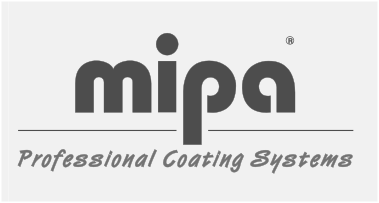 VB 100-20ПВБ-ГрунтовкаИнформация о продукцииgb 9/1214 страница 2 / 2Достаточного 1 распыления при использовании в качестве грунтовки (= 15 – 20 мкм)Полное отверждение через 3 - 4 дней (при 20 °C).Растворитель:	Mipa 2K Verdünnung, Verdünnung UN 21Варианты применения :	Сталь:Первый слой: VB 100-20 (толщина покрытия: 20 - 30 мкм) Верхний слой: PU 200-90 (толщина покрытия: 50 - 60 мкм) Цинк:Первый слой: VB 100-20 (толщина покрытия: 20 - 30 мкм) Верхний слой: PU 200-90 (толщина покрытия: 50 - 60 мкм) Алюминий:Первый слой: VB 100-20 (толщина покрытия: 20 - 30 мкм) Верхний слой:    PU 200-90 (толщина покрытия: 50 - 60 мкм)Особые рекомендацииТолько для профессионального применения. Некоторые красители могут содержать свинец, поэтому не используйте их для покраски детских игрушек или при контакте с пищевыми продуктами. Хранение обрабатываемых деталей на открытом воздухе возможно в течение 3 месяцев (только детали с первым слоем, толщина слоя минимум 50 мкм, без верхнего слоя). Не использовать на термопластичных подложках.  Не рекомендуется использовать в качестве усилителя адгезии на панелях из жесткого алюминия (использовать в этом случае Mipa Washprimer).Техника безопасностиВо время работы с краской не курить, не есть и не пить. Хранить в недоступном для детей месте.Удаление с инструментовИнструменты очищать сразу же после нанесения краски. Для этого использовать Nitroverdünnung.Этот лист технических данных представлен исключительно для ознакомления! По нашей информации, имеющейся на момент публикации, приведенные данные соответствуют действующим стандартам и основаны на многолетнем опыте производства данной продукции. Тем не менее, представленная информация не является юридически обязывающей и не подразумевает каких-либо гарантий. При работе с продукцией следует соблюдать рекомендации, содержащиеся в соответствующих паспортах безопасности материалов, и указания на этикетке продукции. Компания оставляет за собой право в любое время добавлять, удалять или изменять информацию без предварительного уведомления.